Załącznik nr 12 do RegulaminuNaboru Wniosków o dofinansowaniez Rządowego Programu Odbudowy Zabytków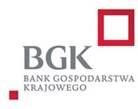 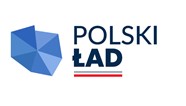 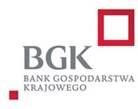 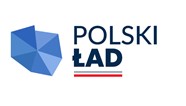 ________________________________ 	Nazwa i adres Beneficjenta 				              		 WNIOSEK O WYPŁATĘ Z PROMESYTRANSZA NR _________________PROMESA NR _______________________________________________Inwestycja: ________________________________________________ (nazwa inwestycji),
 zwana dalej „Inwestycją”W związku z udzieleniem przez BGK w dniu ___________________________ Promesy z Programu dla Beneficjenta _________________________________________________________ (nazwa Beneficjenta).Wnoszę o wypłatę środków w ramach udzielonej Promesy w kwocie: ________________ PLN (słownie: ____________________________________________ złotych). Rachunek Beneficjenta __________________________________________________ (NRB), prowadzony w banku: __________________________________________________ (nazwa banku, 
w którym prowadzony jest rachunek).Beneficjent oświadcza, że:Inwestycja wskazana w Promesie została zrealizowana w całości i odebrana końcowym protokołem odbioru*Został zakończony i odebrany wydzielony etap Inwestycji_______ (podać nr etapu)** (wybrać odpowiednią opcję);zapłacił Wykonawcy/Wykonawcom kwotę udziału własnego w wysokości ____________________________ PLN (słownie: ______________________________ złotych), jako część wynagrodzenia Wykonawcy za realizację prac w ramach Inwestycji.Beneficjent oświadcza, że wszystkie dane podane we Wniosku o wypłatę dofinansowania z Programu są prawdziwe i rzetelne oraz przyjmuje do wiadomości, że w przypadku stwierdzenia nieprawdziwości 
lub nierzetelności tych danych. BGK przysługuje prawo odmowy wypłaty z Promesy i poinformowania o tym fakcie Prezesa Rady Ministrów.Wniosek został sporządzony w formie elektronicznej i podpisany Podpisem kwalifikowanym.